Vereinbarung zur Bildung einer Spielgemeinschaft nach § 9 (7) VSpO bzw. § 4 (5) VJSpODer Vertrag inkl. Überweisung der Bearbeitungsgebühr (50,00 € (Erw.) bzw. 20,00 € (Jugend) auf das Konto des WVV bei der Sparkasse Dortmund, IBAN: DE09 4405 0199 0511 0045 00, BIC: DORTDE33XXX) muss bis spätestens 2 Wochen vor dem 1. Spieltag bei der WVV-Geschäftsstelle vorliegen.Zwischen nachfolgenden Vereinen wird folgende Vereinbarung getroffen:Die genannten Vereine bilden für die Saison       eine Spielgemeinschaft für folgende Mannschaft:Die Spielgemeinschaft übernimmt den Startplatz in der Staffel von (Angabe Verein, ggf. Angabe der Mannschaft z.B. VC Musterstadt II)  Die finanziellen Verpflichtungen gegenüber dem WVV übernimmt der VereinVon den genannten Vereinen sind folgende Leistungsklassen/Jugend betroffen:  Die Am Ende des Spieljahres durch die SG erreiche Leistungsklasse/Jugendklasse erhält der Verein:
Die Bestimmungen der VSPO § 6 (2) (Gestellung der Pflichtjugendmannschaft für Erw.-Mannschaften der VL-RL) werden erfüllt durch den Verein: 			Die Spielgemeinschaft soll folgenden Namen haben: SG Datum: 
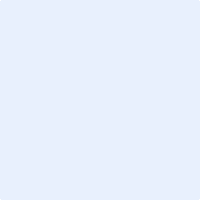 Verein 1 (rechtsverbindliche Unterschrift)		Verein 2 (rechtsverbindliche Unterschrift)		Verein 3 (rechtsverbindliche Unterschrift)Verein 1: (Vereinsname)Name, VornameAdresseTelefon/ EmailVerein 2: (Vereinsname)Name, VornameAdresseTelefon/ EmailVerein 3: (Vereinsname)Name, VornameAdresseTelefon/ Email FrauenLeistungsklasseStaffel  MännerLeistungsklasseStaffel  weiblichU LeistungsklasseStaffel  männlichU LeistungsklasseStaffel 